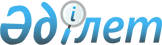 О присвоении наименования безымянным улицам города Форт-ШевченкоРешение Тупкараганского районного маслихата Мангистауской области от 15 марта 2016 года № 39/267 и Постановление акимата Тупкараганского района Мангистауской области от 15 марта 2016 года № 46. Зарегистрировано Департаментом юстиции Мангистауской области от 13 апреля 2016 года № 3010      Примечание РЦПИ.

      В тексте документа сохранена пунктуация и орфография оригинала.

      В соответствии с подпунктом 5-1) статьи 12 Закона Республики Казахстан от 8 декабря 1993 года "Об административно-территориальном устройстве Республики Казахстан", с учетом мнения населения города Форт-Шевченко и на основании заключения Мангистауской областной ономастической комиссии от 7 октября 2015 года, акимат Тупкараганского района ПОСТАНОВЛЯЕТ и Тупкараганский районный маслихат РЕШИЛ:

      1. Присвоить безымянным улицам 1 квартала микрорайона Жана Кетик города Форт –Шевченко следующие наименования:

      первая улица - улица имени Махмут Кобегенулы Батыршева;

      вторая улица – улица имени Орынбая Балдекова;

      третья улица - улица имени Айту Жолмаганбетова.

      2. Руководителю аппарата Тупкараганского районного маслихата (А.Избен) обеспечить государственную регистрацию настоящего совместного постановления и решения в органах юстиции, его официальное опубликование в средствах массовой информации и в информационно - правовой системе "Әділет".

      3. Контроль за исполнением настоящего совместного постановления и решения возложить на акима города Форт-Шевченко (А.Нурдаулетов).

      4. Настоящее совместное постановление и решение вступает в силу со дня государственной регистрации в органах юстиции и вводится в действие по истечении десяти календарных дней после дня его первого официального опубликования.



      "СОГЛАСОВАНО"

      Руководитель государственного учреждения

      "Тупкараганский районный отдел внутренней

      политики и развития языков"

      А.Ордабаева

      15 марта 2016 года

      

      "СОГЛАСОВАНО"

      Аким города Форт-Шевченко

      А. Нурдаулетов

      15 марта 2016 года


					© 2012. РГП на ПХВ «Институт законодательства и правовой информации Республики Казахстан» Министерства юстиции Республики Казахстан
				
      Аким района

Т.Асауов

      Председатель сессии,

      секретарь районного маслихата

А.Досанова
